02/06 RM 041167Hardware e SoftwareATIVIDADE – PÁGINA: 281) O que é um HARDWARE? Dê 03 exemplos:É a parte fisica de um computadorMonitor teclado e mouse que é um SOFTWARE? Dê 02 exemplosexecutar  tarefas  windows3) Escreva (S) para SOFTWARE e (H) para HARDWARE: ( s)                          ( s)                             (h)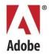 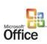 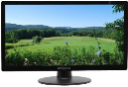 ( s)                           (h )                          ( h)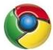 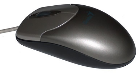 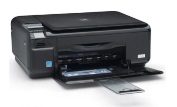 